Agenda for the 2024 Muscadine Field Day				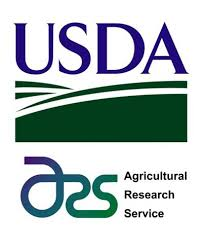 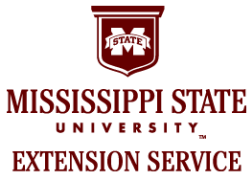 8:30-9:00 AM Registration9:00-9:10 AM WelcomeDr. Eric Stafne – Extension/Research Professor, Mississippi State UniversityDr. Angus Catchot -- Associate Director of MAFES/CALS, Mississippi State University9:10-9:20 AM Large grapes require tiny pollinators: relationships between muscadines and sweat beesDr. Blair Sampson – USDA-ARS Entomologist, Poplarville9:20-9:30 AM Pros and Cons of Seed PropagationJenny Ryals – Ph.D. Student and Research Associate II, MSU, Poplarville9:30-9:40 AM Tips for Crafting Southern Wines	Haley Williams – Ph.D. Student and Research Associate I, MSU, Poplarville9:40-9:50 AM Two New Muscadine Cultivars 	Dr. Stephen Stringer – USDA-ARS Geneticist, Poplarville9:50-10:00 AM – Q&A for Speakers10:00 AM – IMPORTANT INSTRUCTIONS10:00-11:00 AM – 	Vineyard Exploration and Fruit Tasting (on your own)Pruning Demonstration (Dr. Stafne)Cutting Propagation Demonstration (J. Ryals)			11:00 AM – Field Day Completed – PLEASE FILL OUT SURVEY!